Библиосумерки «Многоликие грани искусства»     4 ноября МКУК «Детская библиотека» приняла участие в ежегодной культурно - образовательной акции «Ночь искусств», приуроченной ко Дню народного единства.     На   Библиосумерках «Многоликие грани искусства» библиотекари знакомили гостей со многими жанрами искусства: живописью, музыкой, поэзией, декоративно-прикладным творчеством.    Видео-презентация «Мы сильны, когда едины!» стала началом урока гражданственности «Народы едины под солнцем России». Из нее ребята узнали историю праздника – Дня народного единства.     Затем, всем желающим был предложен видео-вернисаж «Русская поэзия в музыке и красках». Гости познакомились с творчеством известных русских поэтов: А.С Пушкина, А.А. Фета, С.А. Есенина и др., которые воспевали красоту родной природы, лирично выражали свои мысли и чувства в стихах. Параллельно с поэзией происходило знакомство с пейзажами великих русских художников: И.И.Левитана, И.Э. Грабаря, А.К. Саврасова, И.И. Шишкина. Особое лирическое настроение создавало звучание отрывков знаменитых музыкальных произведений: пьесы - элегии «Осенняя песнь» П.П. Чайковского; сонеты «Времена года»- «Зима» А. Вивальди; вступление к опере «Морская стихия» Н.А.Римского – Корсакова и др.     Изюминкой встречи стало знакомство с мастерами декоративно-прикладного творчества, которые представили свои работы и рассказали об их создании. Ребят заинтересовала услышанная интересная информация о картинах из бисера и мастер-класс по  изготовлению ватных, тряпичных, комбинированных кукол.    Дополнила представление ребят об искусстве предложенная познавательная  литература, о музыке, живописи, скульптуре.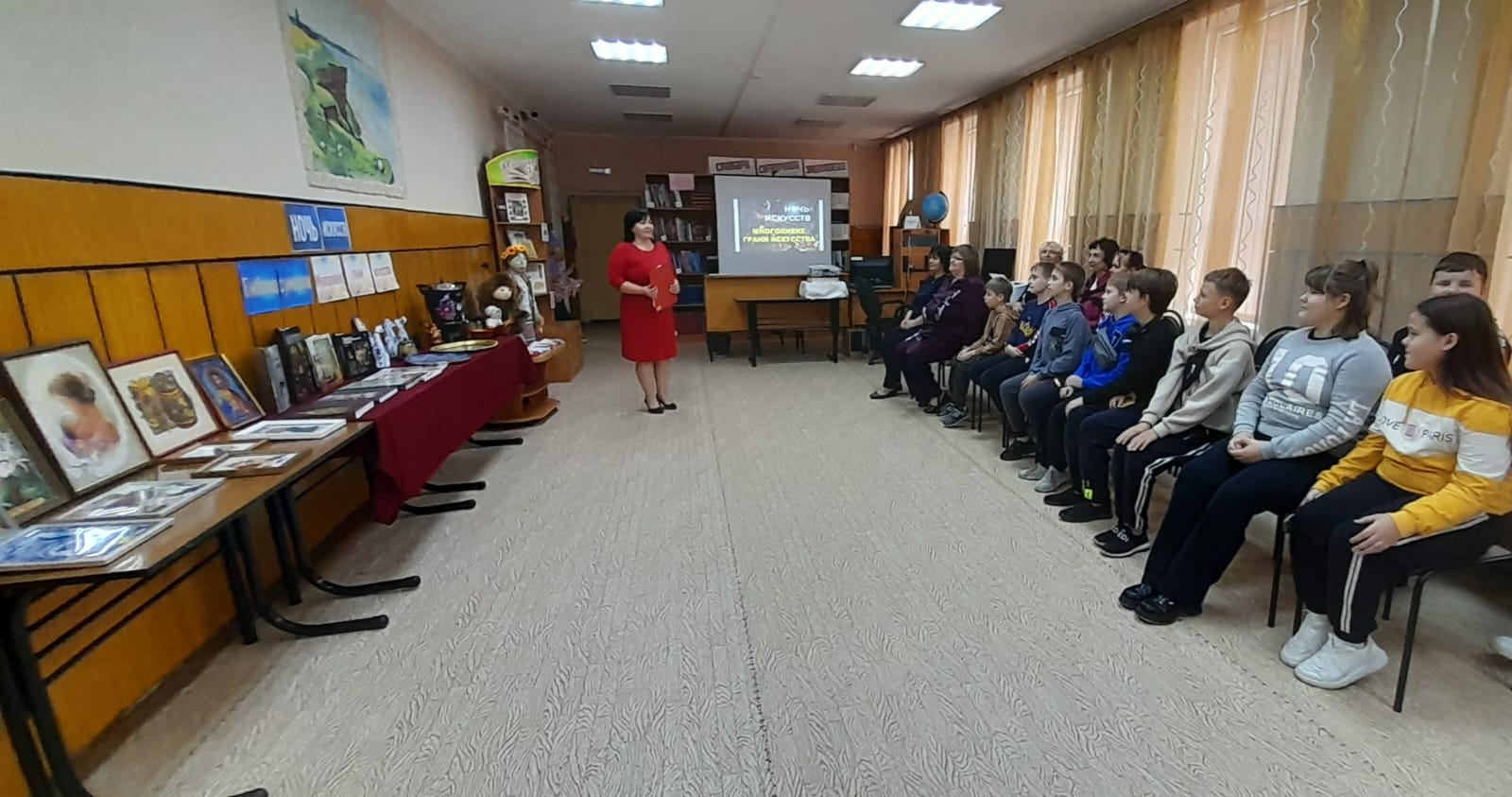 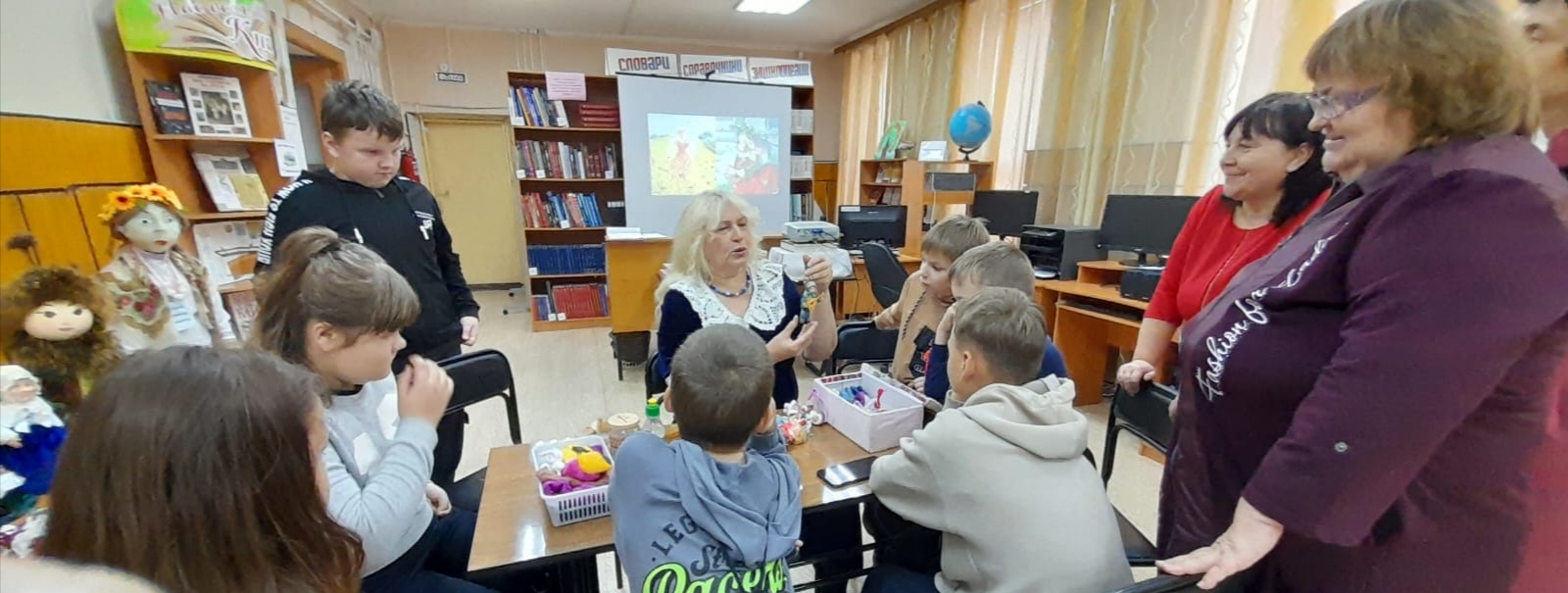 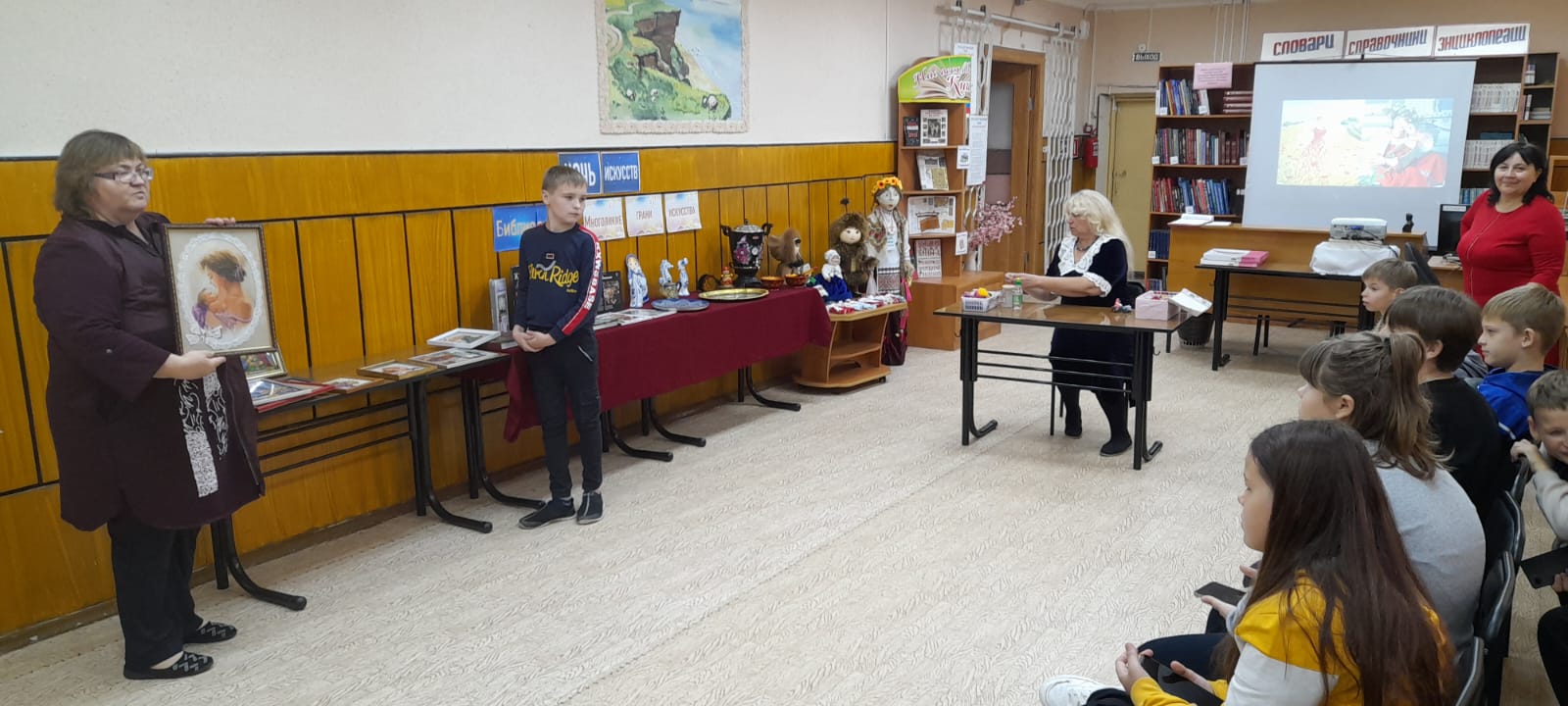 